ПРАВИТЕЛЬСТВО НИЖЕГОРОДСКОЙ ОБЛАСТИПОСТАНОВЛЕНИЕот 1 июля 2022 г. N 490ОБ УТВЕРЖДЕНИИ МЕЖВЕДОМСТВЕННОЙ ПРОГРАММЫНИЖЕГОРОДСКОЙ ОБЛАСТИ ПО ПРОФИЛАКТИКЕ ВИЧ-ИНФЕКЦИИВ КЛЮЧЕВЫХ ГРУППАХ НАСЕЛЕНИЯ НА 2022 - 2024 ГОДЫВ целях противодействия распространению ВИЧ-инфекции в Нижегородской области, во исполнение распоряжения Правительства Российской Федерации от 19 октября 2021 г. N 2933-р Правительство Нижегородской области постановляет:1. Утвердить прилагаемую межведомственную программу Нижегородской области по профилактике ВИЧ-инфекции в ключевых группах населения на 2022 - 2024 годы (далее - Программа).2. Министерству социальной политики Нижегородской области ежегодно до 20 января года, следующего за отчетным, направлять информацию о выполнении мероприятий Программы, по которым они являются ответственными исполнителями, в министерство здравоохранения Нижегородской области.3. Рекомендовать Главному управлению Федеральной службы исполнения наказаний России по Нижегородской области, Управлению Роспотребнадзора по Нижегородской области ежегодно до 20 января года, следующего за отчетным, направлять информацию о выполнении мероприятий Программы, по которым они являются ответственными исполнителями, в министерство здравоохранения Нижегородской области.4. Признать утратившим силу постановление Правительства Нижегородской области от 11 марта 2019 г. N 128 "Об утверждении Межведомственной программы Нижегородской области по профилактике ВИЧ-инфекции в ключевых группах населения на 2019 - 2021 годы".5. Контроль за исполнением настоящего распоряжения возложить на заместителя Губернатора Нижегородской области Мелик-Гусейнова Д.В.6. Настоящее постановление подлежит официальному опубликованию.ГубернаторГ.С.НИКИТИНУтвержденапостановлением ПравительстваНижегородской областиот 1 июля 2022 г. N 490МЕЖВЕДОМСТВЕННАЯ ПРОГРАММАНИЖЕГОРОДСКОЙ ОБЛАСТИ "ПРОФИЛАКТИКА ВИЧ-ИНФЕКЦИИВ КЛЮЧЕВЫХ ГРУППАХ НАСЕЛЕНИЯ НА ПЕРИОД 2022 - 2024 ГОДОВ"(далее - Программа)ПАСПОРТ ПРОГРАММЫ1. Современное состояние проблемы распространенияВИЧ-инфекции в Нижегородской областиВсего по состоянию на 31 декабря 2021 г. кумулятивно с 1991 года на территории Нижегородской области выявлено 31126 случаев ВИЧ-инфекции, показатель пораженности составил 575,7 на 100000 населения.Наиболее высокие показатели пораженности населения ВИЧ-инфекцией регистрируются в городском округе город Бор (940,3 на 100 тысяч населения), в Лысковском муниципальном округе (871,5), городском округе город Шахунья (848,8), Балахнинском муниципальном округе (774,1), Богородском муниципальном округе (813,7), городском округе город Нижний Новгород (681,7), Большемурашкинском муниципальном округе (662,9), Дальнеконстантиновском муниципальном округе (599,4), Кстовском муниципальном округе (582,0). Указанные территории для Нижегородской области являются территориями повышенного риска.Мероприятия по противодействию распространению ВИЧ-инфекции осуществляются в соответствии с Государственной программой Нижегородской области "Развитие здравоохранения Нижегородской области", утвержденной постановлением Правительства Нижегородской области от 26 апреля 2013 г. N 274, Программой противодействия распространению ВИЧ-инфекции в Нижегородской области на период до 2030 года, утвержденной распоряжением Правительства Нижегородской области от 2 марта 2021 г. N 171-р.Важность противодействия распространению ВИЧ-инфекции, в том числе в ключевых группах населения, определена планом мероприятий по реализации Государственной стратегии противодействия распространению ВИЧ-инфекции в Российской Федерации на период до 2030 года, утвержденным распоряжением Правительства Российской Федерации от 19 октября 2021 г. N 2933-р.В результате реализации мероприятий по профилактике ВИЧ-инфекции в Нижегородской области наметилась стабилизация эпидемиологического процесса. Так, показатель заболеваемости за три года снизился с 64,5 на 100 тыс. населения (2019 год) до 49,0 (2021 год). В связи с проводимыми профилактическими мероприятиями продолжается снижение количества новых случаев ВИЧ-инфекции среди молодежи с 20,4% за 2019 год до 18,4% за 2021 год.В Нижегородской области сохраняется стабильный охват населения скринингом на ВИЧ-инфекцию в период с 2019 по 2021 год. За 2019 год охвачено 25,9%, аналогичный период 2021 г. - 28,3%. Раннее выявление ВИЧ-инфекции позволило проводить своевременно противоэпидемические и лечебные мероприятия. Средняя частота выявления ВИЧ-инфекции за 2021 год составила 2,7 на 1000 проведенных анализов. При этом среди лиц, входящих в ключевые группы населения, выявление ВИЧ-инфекции существенно выше и составляет 14,7 на 1000 проведенных анализов среди потребителей инъекционных наркотиков, 26,3 на 1000 проведенных анализов среди лиц, находящихся в местах лишения свободы, и 333,3 на 1000 проведенных анализов среди мужчин, имеющих секс с мужчинами. Однако охват медицинским освидетельствованием на ВИЧ-инфекцию лиц, потребляющих инъекционные наркотики, и мужчин, имеющих секс с мужчинами, остается недостаточным.Повышению охвата скринингом на ВИЧ-инфекцию ключевых групп и в целом населения Нижегородской области будет способствовать работа кабинетов низкопорогового доступа, а также организация работы мобильного пункта, в первую очередь на административных территориях, характеризующихся высокой пораженностью ВИЧ-инфекцией.Ежегодно растет охват антиретровирусной терапией ВИЧ-инфицированных лиц, так, на 31 декабря 2021 г. лечение получают 14743 чел., что составляет 90,8% от числа состоящих на диспансерном учете.В результате эпидемиологического анализа установлено, что наиболее значимым среди постоянного проживающего населения Нижегородской области остается половой путь распространения ВИЧ-инфекции. Так, незащищенные половые контакты по итогам 2021 года явились наиболее вероятной причиной заражения в 74,5% от общего числа случаев с установленным фактором передачи возбудителя инфекции. В связи с многочисленностью половых партнеров в наибольшей степени подвержены риску инфицирования ВИЧ при сексуальных контактах сексуальные работники(цы) и мужчины, практикующие секс с мужчинами.Таким образом, снижение темпов нарастания интенсивности эпидемического процесса в 2021 году свидетельствует об эффективности осуществляемых на территории Нижегородской области мероприятий по профилактике ВИЧ-инфекции.Вместе с тем эпидемиологическая ситуация по ВИЧ-инфекции в области остается напряженной. Сохраняется актуальность распространения ВИЧ-инфекции при незащищенных половых контактах и инъекционном потреблении психоактивных веществ, отмечается высокая выявляемость заболевания в ключевых группах населения. Эпидемиологическая ситуация осложняется недостаточным обследованием на ВИЧ-инфекцию ключевых групп населения. При обеспечении низкопорогового доступа к тестированию увеличится процент раннего выявления случаев ВИЧ-инфекции среди данной категории лиц, что позволит своевременно назначить антиретровирусную терапию и приведет к снижению риска передачи ВИЧ-инфекции в общей популяции населения Нижегородской области.2. Цель и задачи ПрограммыЦелью Программы является снижение темпов распространения ВИЧ-инфекции в Нижегородской области и на территориях повышенного риска (далее - ТР), а также среди представителей ключевых групп населения.Достижение цели Программы предусматривается осуществить путем реализации следующих задач:повышение уровня информированности граждан Нижегородской области по вопросам ВИЧ-инфекции;увеличение охвата обследованием населения Нижегородской области на ВИЧ-инфекцию;внедрение эффективных программ профилактики ВИЧ-инфекции, направленных на работу в ключевых группах населения, с привлечением к реализации этих программ социально ориентированных некоммерческих организаций;обеспечение качественной и эффективной диагностики и мониторинга лечения ВИЧ-инфекции;обеспечение ВИЧ-инфицированных антиретровирусными лекарственными препаратами;снижение смертности от СПИДа.3. Сроки и этапы реализации ПрограммыПрограмма реализуется в 2022 - 2024 годах.Программа выполняется в один этап.4. Перечень мероприятий ПрограммыВ структуре Программы предусмотрены следующие мероприятия:1. Организация межведомственного взаимодействия по вопросам противодействия распространению ВИЧ-инфекции, в том числе:- утверждение плана работы региональной межведомственной комиссии по противодействию распространению ВИЧ-инфекции;- планирование заседаний региональных межведомственных комиссий по противодействию распространению ВИЧ-инфекции;- разработка нормативно-правовых актов и других ведомственных документов, утвержденных органами исполнительной власти Нижегородской области, в целях реализации мероприятий по противодействию распространению ВИЧ-инфекции.2. Проведение анализа эпидемиологической ситуации по ВИЧ-инфекции в разрезе муниципальных образований Нижегородской области, в т.ч.:- заболеваемости ВИЧ-инфекцией (социальной, половозрастной и т.п.) путям передачи ВИЧ.3. Формирование условий для участия социально ориентированных некоммерческих организаций (далее - СО НКО) в реализации мероприятий по профилактике ВИЧ-инфекции в ключевых группах населения:- заключение контрактов и договоров, соглашений с СО НКО.4. Организация работы по охвату ТР услугами максимально приближенного обследования населения на ВИЧ-инфекцию:- организация мобильных и выездных форм работы по консультированию и добровольному медицинскому освидетельствованию на ВИЧ-инфекцию.5. Обеспечение активного выявления ВИЧ-инфекции на ТР:- организация обследования населения ТР, в том числе при проведении акций среди населения для привлечения внимания и увеличения охвата обследованием на ВИЧ-инфекцию.6. Организация работы по выявлению ВИЧ-инфекции среди ключевых групп населения:- проведение обследования на ВИЧ-инфекцию среди лиц, употребляющих психоактивные вещества, занимающихся проституцией, мужчин, имеющих секс с мужчинами, а также среди осужденных и лиц, содержащихся под стражей.7. Повышение качества оказания медицинской помощи лицам с ВИЧ-инфекцией и повышение доступности антиретровирусной терапии среди ключевых групп населения:- своевременное назначение антиретровирусной терапии с учетом клинико-лабораторных данных;- регулярный обмен информацией по ВИЧ-инфицированным лицам, освобождающимся из мест лишения свободы, для их своевременной постановки на диспансерный учет;- организация и проведение обучающих мероприятий, оказание консультативной помощи медицинским работникам федерального казенного учреждения здравоохранения "Медико-санитарная часть N 52 Федеральной службы исполнения наказаний России" по вопросам профилактики и лечения ВИЧ-инфекции.8. Повышение уровня информированности населения по вопросам ВИЧ-инфекции. Повышение приверженности лиц из групп риска к наблюдению и лечению.9. Разработка мер социальной поддержки ВИЧ-инфицированным женщинам и рожденным от них детям:- оценка реализации мер социальной поддержки ВИЧ-инфицированных женщин и детей, рожденных от ВИЧ-инфицированных женщин.10. Проведение превентивной химиопрофилактики лицам, подвергшимся риску заражения ВИЧ-инфекцией, среди представителей ключевых групп:- обеспечение консультаций и диспансерного наблюдения лиц, подвергшихся риску заражения ВИЧ-инфекцией, в том числе медицинских работников.Перечень мероприятий Программы, а также показатели реализации мероприятий представлены в таблице "Мероприятия Межведомственной программы Нижегородской области по профилактике ВИЧ-инфекции в ключевых группах населения на 2022 - 2024 годы".5. Ожидаемые результаты ПрограммыРеализация Программы позволит:- повысить информированность граждан по вопросам профилактики ВИЧ-инфекции, а также заболеваний, ассоциированных с ВИЧ-инфекцией;- увеличить охват населения медицинским освидетельствованием на ВИЧ-инфекцию;- внедрить эффективные программы профилактики ВИЧ-инфекции, направленные на работу в ключевых группах населения;- увеличить охват лиц, зараженных ВИЧ-инфекцией, антиретровирусной терапией, в том числе на ранних стадиях заболевания;- снизить риск передачи ВИЧ-инфекции от матери к ребенку до минимальных значений;- снизить смертность больных ВИЧ-инфекцией на стадии СПИД;- усовершенствовать систему эпидемиологического контроля и надзора за распространением ВИЧ-инфекции среди населения Нижегородской области.Мероприятия межведомственной программы Нижегородскойобласти "Профилактика ВИЧ-инфекции в ключевых группахнаселения на период 2022 - 2024 годов"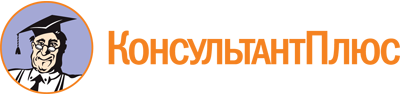 Постановление Правительства Нижегородской области от 01.07.2022 N 490
"Об утверждении межведомственной программы Нижегородской области по профилактике ВИЧ-инфекции в ключевых группах населения на 2022 - 2024 годы"Документ предоставлен КонсультантПлюс

www.consultant.ru

Дата сохранения: 25.11.2022
 Сроки реализации Программы2022 - 2024 годыОтветственный исполнитель ПрограммыМинистерство здравоохранения Нижегородской областиСоисполнители ПрограммыМинистерства социальной политики Нижегородской областиСоисполнители ПрограммыГУФСИН России по Нижегородской области (по согласованию)Соисполнители ПрограммыУправление Роспотребнадзора по Нижегородской области (по согласованию)Соисполнители ПрограммыСоциально ориентированные некоммерческие организации (по согласованию)Цели Программы и их значения по годам реализации1. Снизить темпы распространения ВИЧ-инфекции на территории Нижегородской области:Цели Программы и их значения по годам реализацииПоказатель заболеваемости ВИЧ-инфекцией на территориях повышенного риска заражения ВИЧ-инфекцией:в 2024 году - не более 78,9 на 100 тыс. населения;в 2023 году - не более 79,3 на 100 тыс. населения;в 2022 году - не более 79,5 на 100 тыс. населенияЦели Программы и их значения по годам реализацииПоказатель распространенности ВИЧ-инфекции на территориях повышенного риска заражения ВИЧ-инфекцией:в 2024 году - не более 961,3 на 100 тыс. населения;в 2023 году - не более 956,3 на 100 тыс. населения;в 2022 году - не более 950,3 на 100 тыс. населенияЦели Программы и их значения по годам реализации2. Снизить темпы распространения ВИЧ-инфекции среди представителей ключевых групп населения на территории Нижегородской области:Цели Программы и их значения по годам реализацииПоказатель заболеваемости ВИЧ-инфекцией среди представителей ключевых групп населения:в 2024 году - не более 80,9 на 100 тыс. населения;в 2023 году - не более 81,0 на 100 тыс. населения;в 2022 году - не более 81,2 на 100 тыс. населенияЦели Программы и их значения по годам реализацииПоказатель распространенности ВИЧ-инфекции среди представителей ключевых групп населения:в 2024 году - не более 969,6 на 100 тыс. населения;в 2023 году - не более 969,8 на 100 тыс. населения;в 2022 году - не более 970,0 на 100 тыс. населенияЗадачи Программы1. Повышение уровня информированности населения Нижегородской области по вопросам ВИЧ-инфекции.2. Увеличение охвата обследованием населения Нижегородской области на ВИЧ-инфекцию.3. Внедрение эффективных программ по профилактике ВИЧ-инфекции среди ключевых групп, в том числе с привлечением к их реализации социально ориентированных некоммерческих организаций.4. Обеспечение качественной и эффективной диагностики и мониторинга лечения ВИЧ-инфекции.5. Обеспечение ВИЧ-инфицированных антиретровирусными лекарственными препаратами.6. Снижение смертности от СПИДаNНаименование мероприятияСрок исполненияОжидаемый результатЦелевые показатели эффективности реализации мероприятияЕдиницы измеренияЦелевые показателиЦелевые показателиЦелевые показателиЦелевые показателиЦелевые показателиОтветственные исполнителиNНаименование мероприятияСрок исполненияОжидаемый результатЦелевые показатели эффективности реализации мероприятияЕдиницы измеренияФакт, 2021 годОбъем бюджетных ассигнований, предусмотренных на реализацию мероприятияПлан, 2022 годПлан, 2023 годПлан, 2024 годОтветственные исполнителиI. Определение приоритетов и формирование условий для реализации профилактических мероприятий на территории Нижегородской областиI. Определение приоритетов и формирование условий для реализации профилактических мероприятий на территории Нижегородской областиI. Определение приоритетов и формирование условий для реализации профилактических мероприятий на территории Нижегородской областиI. Определение приоритетов и формирование условий для реализации профилактических мероприятий на территории Нижегородской областиI. Определение приоритетов и формирование условий для реализации профилактических мероприятий на территории Нижегородской областиI. Определение приоритетов и формирование условий для реализации профилактических мероприятий на территории Нижегородской областиI. Определение приоритетов и формирование условий для реализации профилактических мероприятий на территории Нижегородской областиI. Определение приоритетов и формирование условий для реализации профилактических мероприятий на территории Нижегородской областиI. Определение приоритетов и формирование условий для реализации профилактических мероприятий на территории Нижегородской областиI. Определение приоритетов и формирование условий для реализации профилактических мероприятий на территории Нижегородской областиI. Определение приоритетов и формирование условий для реализации профилактических мероприятий на территории Нижегородской областиI. Определение приоритетов и формирование условий для реализации профилактических мероприятий на территории Нижегородской области1Организация межведомственного взаимодействия по вопросам противодействия распространению ВИЧ-инфекцииежегодноРасширение взаимодействия всех служб и ведомств в рамках реализации мероприятий по профилактике ВИЧ-инфекции в ключевых группах населенияУтверждение плана работы региональной межведомственной комиссии по противодействию распространению ВИЧ-инфекции при Правительстве Нижегородской областидата, N, наименование акта Нижегородской областиРаспоряжение Правительства Нижегородской области от 22 августа 2017 г. N 1378-р "Об утверждении плана мероприятий по реализации Государственной стратегии противодействия распространению ВИЧ-инфекции в Нижегородской области на период до 2020 года и дальнейшую перспективу"xРаспоряжение Правительства Нижегородской областиРаспоряжение Правительства Нижегородской областиРаспоряжение Правительства Нижегородской областиЗаместитель Губернатора Нижегородской области, министр здравоохранения Нижегородской области, руководитель Управления Роспотребнадзора по Нижегородской области (по согласованию)1Организация межведомственного взаимодействия по вопросам противодействия распространению ВИЧ-инфекцииежегодноРасширение взаимодействия всех служб и ведомств в рамках реализации мероприятий по профилактике ВИЧ-инфекции в ключевых группах населенияКоличество проведенных заседаний межведомственной комиссии по противодействию распространению ВИЧ-инфекцииединиц1x525252Заместитель Губернатора Нижегородской области, министр здравоохранения Нижегородской области, руководитель Управления Роспотребнадзора по Нижегородской области (по согласованию)1Организация межведомственного взаимодействия по вопросам противодействия распространению ВИЧ-инфекцииежегодноРасширение взаимодействия всех служб и ведомств в рамках реализации мероприятий по профилактике ВИЧ-инфекции в ключевых группах населенияКоличество предложенных/реализованных инициатив (планов, программ, мероприятий, нормативно-правовых актов и других ведомственных документов) в целях реализации мероприятий по противодействию ВИЧ-инфекцииединиц/единиц10xНе менее 5Не менее 5Не менее 5Заместитель Губернатора Нижегородской области, министр здравоохранения Нижегородской области2Проведение анализа эпидемиологической ситуации по ВИЧ-инфекции в разрезе муниципальных образованийежегодноДана оценка основным эпидемиологическим показателям, определена структура заболеваемости ВИЧ-инфекцией (социальной, половозрастной и т.п.), структура путей передачи. Установлены территории повышенного риска заражения ВИЧ-инфекцией. Проведена оценка численности ключевых групп рискаДоля территорий в Нижегородской области, отнесенных к территориям повышенного риска заражения ВИЧ-инфекциейпроцентовНе более 17,5%xНе более 21,1%Не более 23,0%Не более 25,0%Министр здравоохранения Нижегородской области, руководитель Управления Роспотребнадзора по Нижегородской области (по согласованию)2Проведение анализа эпидемиологической ситуации по ВИЧ-инфекции в разрезе муниципальных образованийежегодноДана оценка основным эпидемиологическим показателям, определена структура заболеваемости ВИЧ-инфекцией (социальной, половозрастной и т.п.), структура путей передачи. Установлены территории повышенного риска заражения ВИЧ-инфекцией. Проведена оценка численности ключевых групп рискаОценочное число потребителей психоактивных веществ на территорииединицНе менее 10500xНе менее 10250Не менее 10200Не менее 10000Министр здравоохранения Нижегородской области, руководитель Управления Роспотребнадзора по Нижегородской области (по согласованию)2Проведение анализа эпидемиологической ситуации по ВИЧ-инфекции в разрезе муниципальных образованийежегодноДана оценка основным эпидемиологическим показателям, определена структура заболеваемости ВИЧ-инфекцией (социальной, половозрастной и т.п.), структура путей передачи. Установлены территории повышенного риска заражения ВИЧ-инфекцией. Проведена оценка численности ключевых групп рискаОценочное число мужчин, имеющих секс с мужчинами, на территорииединиц1000x100010001000Министр здравоохранения Нижегородской области, руководитель Управления Роспотребнадзора по Нижегородской области (по согласованию)2Проведение анализа эпидемиологической ситуации по ВИЧ-инфекции в разрезе муниципальных образованийежегодноДана оценка основным эпидемиологическим показателям, определена структура заболеваемости ВИЧ-инфекцией (социальной, половозрастной и т.п.), структура путей передачи. Установлены территории повышенного риска заражения ВИЧ-инфекцией. Проведена оценка численности ключевых групп рискаОценочное число сексработников на территорииединиц2500x250025002500Министр здравоохранения Нижегородской области, руководитель Управления Роспотребнадзора по Нижегородской области (по согласованию)3Формирование условий для участия СОНКО в реализации мероприятий по профилактике ВИЧ-инфекции в ключевых группах населенияежегодноРасширение участия СОНКО в реализации мероприятий по профилактике ВИЧ-инфекции в ключевых группах населенияЧисло заключенных контрактов, договоров, соглашений с СОНКО или предоставленных им субсидийединиц6x666Министр здравоохранения Нижегородской области, министр социальной политики Нижегородской области (по согласованию), СОНКО (по согласованию)3Формирование условий для участия СОНКО в реализации мероприятий по профилактике ВИЧ-инфекции в ключевых группах населенияежегодноРасширение участия СОНКО в реализации мероприятий по профилактике ВИЧ-инфекции в ключевых группах населенияКоличество СОНКО, осуществляющих деятельность по профилактике ВИЧ-инфекции в Нижегородской областиединиц5xНе менее 5Не менее 5Не менее 5Министр здравоохранения Нижегородской области, министр социальной политики Нижегородской области (по согласованию), СОНКО (по согласованию)II. Профилактика ВИЧ-инфекции на территориях повышенного риска заражения (далее - ТР)II. Профилактика ВИЧ-инфекции на территориях повышенного риска заражения (далее - ТР)II. Профилактика ВИЧ-инфекции на территориях повышенного риска заражения (далее - ТР)II. Профилактика ВИЧ-инфекции на территориях повышенного риска заражения (далее - ТР)II. Профилактика ВИЧ-инфекции на территориях повышенного риска заражения (далее - ТР)II. Профилактика ВИЧ-инфекции на территориях повышенного риска заражения (далее - ТР)II. Профилактика ВИЧ-инфекции на территориях повышенного риска заражения (далее - ТР)II. Профилактика ВИЧ-инфекции на территориях повышенного риска заражения (далее - ТР)II. Профилактика ВИЧ-инфекции на территориях повышенного риска заражения (далее - ТР)II. Профилактика ВИЧ-инфекции на территориях повышенного риска заражения (далее - ТР)II. Профилактика ВИЧ-инфекции на территориях повышенного риска заражения (далее - ТР)II. Профилактика ВИЧ-инфекции на территориях повышенного риска заражения (далее - ТР)4Организация работы по охвату ТР услугами максимально приближенного обследования населения на ВИЧ-инфекциюежегодноНа ТР повышение доступности обследования населения на ВИЧ-инфекциюДоля ТР в субъекте, охваченных услугами приближенного обследования населения на ВИЧ-инфекциюпроцентов100%x100%100%100%Министр здравоохранения Нижегородской области, СОНКО (по согласованию)5Обеспечение активного выявления ВИЧ-инфекции на ТРежегодноУвеличение доли лиц с ВИЧ-инфекцией, информированных о своем статусеЧисло лиц в ТР, обследованных на ВИЧ-инфекцию, в том числе в условиях мобильных пунктов (далее - МП)человек208099200000200000200000Министр здравоохранения Нижегородской области, СОНКО (по согласованию)5Обеспечение активного выявления ВИЧ-инфекции на ТРежегодноУвеличение доли лиц с ВИЧ-инфекцией, информированных о своем статусеЧисло лиц с ВИЧ-инфекцией, выявленных впервые на ТР, в том числе в условиях МПчеловек1500Не более 1600Не более 1700Не более 1800Министр здравоохранения Нижегородской области, СОНКО (по согласованию)5Обеспечение активного выявления ВИЧ-инфекции на ТРежегодноУвеличение доли лиц с ВИЧ-инфекцией, информированных о своем статусеДоля лиц с ВИЧ-инфекцией, выявленных впервые на ТР, в том числе в условиях МП, охваченных диспансерным наблюдением, от числа подлежащихпроцентов84%x84%86%88%Министр здравоохранения Нижегородской области, СОНКО (по согласованию)5Обеспечение активного выявления ВИЧ-инфекции на ТРежегодноУвеличение доли лиц с ВИЧ-инфекцией, информированных о своем статусеДоля лиц с ВИЧ-инфекцией, выявленных впервые на ТР, в том числе в условиях МП, охваченных антиретровирусной терапией, от числа внесенных в ФР ВИЧпроцентов80%80%84%87%Министр здравоохранения Нижегородской области, СОНКО (по согласованию)III. Профилактика ВИЧ-инфекции среди ключевых групп населенияIII. Профилактика ВИЧ-инфекции среди ключевых групп населенияIII. Профилактика ВИЧ-инфекции среди ключевых групп населенияIII. Профилактика ВИЧ-инфекции среди ключевых групп населенияIII. Профилактика ВИЧ-инфекции среди ключевых групп населенияIII. Профилактика ВИЧ-инфекции среди ключевых групп населенияIII. Профилактика ВИЧ-инфекции среди ключевых групп населенияIII. Профилактика ВИЧ-инфекции среди ключевых групп населенияIII. Профилактика ВИЧ-инфекции среди ключевых групп населенияIII. Профилактика ВИЧ-инфекции среди ключевых групп населенияIII. Профилактика ВИЧ-инфекции среди ключевых групп населенияIII. Профилактика ВИЧ-инфекции среди ключевых групп населения6Организация работы по выявлению ВИЧ-инфекции среди ключевых групп населенияежегодноПроведение обследования на ВИЧ-инфекцию среди ключевых групп населения. Повышение выявляемости ВИЧ-инфекции на ранних стадияхДоля представителей ключевых групп населения, прошедших обследование на ВИЧ-инфекцию, от оценочной численности конкретной ключевой группы, из них:Министр здравоохранения Нижегородской области, руководитель ГУФСИН России по Нижегородской области (по согласованию)6Организация работы по выявлению ВИЧ-инфекции среди ключевых групп населенияежегодноПроведение обследования на ВИЧ-инфекцию среди ключевых групп населения. Повышение выявляемости ВИЧ-инфекции на ранних стадияхДоля потребителей психоактивных веществпроцентов27%x28%29%29%Министр здравоохранения Нижегородской области, руководитель ГУФСИН России по Нижегородской области (по согласованию)6Организация работы по выявлению ВИЧ-инфекции среди ключевых групп населенияежегодноПроведение обследования на ВИЧ-инфекцию среди ключевых групп населения. Повышение выявляемости ВИЧ-инфекции на ранних стадияхДоля мужчин, имеющих секс с мужчинамипроцентов1,3%xНе более 1,3%Не более 1,3%Не более 1,3%Министр здравоохранения Нижегородской области, руководитель ГУФСИН России по Нижегородской области (по согласованию)6Организация работы по выявлению ВИЧ-инфекции среди ключевых групп населенияежегодноПроведение обследования на ВИЧ-инфекцию среди ключевых групп населения. Повышение выявляемости ВИЧ-инфекции на ранних стадияхДоля сексработниковпроцентов1,2%xНе более 1,2%Не более 1,2%Не более 1,2%Министр здравоохранения Нижегородской области, руководитель ГУФСИН России по Нижегородской области (по согласованию)7Повышение качества оказания медицинской помощи лицам с ВИЧ-инфекцией и повышение доступности АРВТ среди ключевых групп населенияежегодноСвоевременное назначение антиретровирусной терапии с учетом клинико-лабораторных данныхОхват представителей ключевых групп с ВИЧ-инфекцией диспансерным наблюдением, из них:процентов84%x84%84%84%Министр здравоохранения Нижегородской области, руководитель ГУФСИН России по Нижегородской области (по согласованию)7Повышение качества оказания медицинской помощи лицам с ВИЧ-инфекцией и повышение доступности АРВТ среди ключевых групп населенияежегодноСвоевременное назначение антиретровирусной терапии с учетом клинико-лабораторных данныхДоля потребителей психоактивных веществпроцентов84%x84%84%84%Министр здравоохранения Нижегородской области, руководитель ГУФСИН России по Нижегородской области (по согласованию)7Повышение качества оказания медицинской помощи лицам с ВИЧ-инфекцией и повышение доступности АРВТ среди ключевых групп населенияежегодноСвоевременное назначение антиретровирусной терапии с учетом клинико-лабораторных данныхДоля мужчин, имеющих секс с мужчинамипроцентов84%x84%84%84%Министр здравоохранения Нижегородской области, руководитель ГУФСИН России по Нижегородской области (по согласованию)7Повышение качества оказания медицинской помощи лицам с ВИЧ-инфекцией и повышение доступности АРВТ среди ключевых групп населенияежегодноСвоевременное назначение антиретровирусной терапии с учетом клинико-лабораторных данныхДоля сексработниковпроцентов84%x84%84%84%Министр здравоохранения Нижегородской области, руководитель ГУФСИН России по Нижегородской области (по согласованию)7Повышение качества оказания медицинской помощи лицам с ВИЧ-инфекцией и повышение доступности АРВТ среди ключевых групп населенияежегодноСвоевременное назначение антиретровирусной терапии с учетом клинико-лабораторных данныхДоля лиц, освободившихся из мест лишения свободыпроцентов84%x84%84%84%Министр здравоохранения Нижегородской области, руководитель ГУФСИН России по Нижегородской области (по согласованию)7Повышение качества оказания медицинской помощи лицам с ВИЧ-инфекцией и повышение доступности АРВТ среди ключевых групп населенияежегодноСвоевременное назначение антиретровирусной терапии с учетом клинико-лабораторных данныхДоля представителей ключевых групп населения с ВИЧ-инфекцией, получающих антиретровирусную терапию, от данной категории пациентов с ВИЧ-инфекцией, состоящих под диспансерным наблюдением, из них:процентов80%x80%80%80%Министр здравоохранения Нижегородской области, руководитель ГУФСИН России по Нижегородской области (по согласованию)7Повышение качества оказания медицинской помощи лицам с ВИЧ-инфекцией и повышение доступности АРВТ среди ключевых групп населенияежегодноСвоевременное назначение антиретровирусной терапии с учетом клинико-лабораторных данныхДоля потребителей психоактивных веществпроцентов80%x80%80%80%Министр здравоохранения Нижегородской области, руководитель ГУФСИН России по Нижегородской области (по согласованию)7Повышение качества оказания медицинской помощи лицам с ВИЧ-инфекцией и повышение доступности АРВТ среди ключевых групп населенияежегодноСвоевременное назначение антиретровирусной терапии с учетом клинико-лабораторных данныхДоля мужчин, имеющих секс с мужчинамипроцентов80%x80%80%80%Министр здравоохранения Нижегородской области, руководитель ГУФСИН России по Нижегородской области (по согласованию)7Повышение качества оказания медицинской помощи лицам с ВИЧ-инфекцией и повышение доступности АРВТ среди ключевых групп населенияежегодноСвоевременное назначение антиретровирусной терапии с учетом клинико-лабораторных данныхДоля сексработниковпроцентов80%x80%80%80%Министр здравоохранения Нижегородской области, руководитель ГУФСИН России по Нижегородской области (по согласованию)8Повышение уровня информированности населения по вопросам ВИЧ-инфекции. Повышение приверженности лиц из групп риска к наблюдению и лечениюежегодноФормирование приверженности к диспансерному наблюдению и лечению среди представителей ключевых групп населенияДоля представителей ключевых групп населения, получившая информационные материалы и мотивационный пакет, от оценочной численности группы, из них:Министр здравоохранения Нижегородской области, руководитель ГУФСИН России по Нижегородской области (по согласованию), СОНКО (по согласованию)8Повышение уровня информированности населения по вопросам ВИЧ-инфекции. Повышение приверженности лиц из групп риска к наблюдению и лечениюежегодноФормирование приверженности к диспансерному наблюдению и лечению среди представителей ключевых групп населенияДоля потребителей психоактивных веществ, мужчин, имеющих секс с мужчинами, сексработников, мигрантов, лиц, освободившихся из мест лишения свободыпроцентов50%Не менее 50%Не менее 50%Не менее 50%Министр здравоохранения Нижегородской области, руководитель ГУФСИН России по Нижегородской области (по согласованию), СОНКО (по согласованию)9Разработка мер социальной поддержки ВИЧ-инфицированным женщинам и рожденным от них детямежегодноУкрепление родительской ответственности за здоровье ребенкаЧисло детей, рожденных от ВИЧ-инфицированных женщин, получивших заменители грудного молокачеловек250Не менее 250Не менее 250Не менее 250Министр здравоохранения Нижегородской области, министр социальной политики Нижегородской области (по согласованию), СОНКО (по согласованию)10Проведение превентивной химиопрофилактики лицам, подвергшимся риску заражения ВИЧ-инфекцией, среди представителей ключевых группежегодноПовышение доступности антиретровирусной терапии для проведения превентивной химиопрофилактики лицам, подвергшимся риску заражения ВИЧ-инфекциейДоля лиц, подвергшихся риску заражения ВИЧ-инфекцией, получивших превентивную химиопрофилактику, среди представителей ключевых групп населения от общего числа лиц, подвергшихся риску заражения ВИЧ-инфекцией за отчетный период, из числа обратившихся за консультацией в медицинские организациипроцентов0,3x0,30,30,3Министр здравоохранения Нижегородской области10Проведение превентивной химиопрофилактики лицам, подвергшимся риску заражения ВИЧ-инфекцией, среди представителей ключевых группежегодноПовышение доступности антиретровирусной терапии для проведения превентивной химиопрофилактики лицам, подвергшимся риску заражения ВИЧ-инфекциейДоля медицинских работников, подвергшихся риску заражения ВИЧ-инфекцией, получивших химиопрофилактику, от общего числа медицинских работников, подвергшихся риску заражения ВИЧ-инфекцией за отчетный периодпроцентов100x100100100